Pašvaldības aģentūras “Jūrmalas sociālās aprūpes centrs”2015.gada publiskais pārskatsjūrmalā2016satura rādītājsievadsPašvaldības aģentūra „Jūrmalas sociālās aprūpes centrs” (turpmāk – Aģentūra) sagatavojot 2015.gada Publisko gada pārskatu (turpmāk – Pārskats) vadījās pēc Latvijas Republikas 2010.gada 5.maija Ministru kabineta noteikumiem Nr.413 ”Noteikumi par gada publiskajiem pārskatiem”.Pārskats nodrošina Aģentūras sasniegto rezultātu salīdzinājumu ar plānoto un iekļautā informācija sagatavota, pamatojoties uz mērāmiem, ticamiem un analizējamiem rādītājiem.Revīziju veica: Neatkarīgais revidents SIA „Ernst & Young Baltic” veica finanšu pārskatu revīziju, pielikumā pievienots ziņojums par finanšu pārskatu.pamatinformācijAIestādes juridiskais statuss.Aģentūra ir Jūrmalas pilsētas domes izveidota budžeta finansēta pašvaldības iestāde, kurai ar pašvaldības saistošajiem noteikumiem ir deleģēti no pašvaldības autonomām funkcijām izrietoši uzdevumi sociālās aprūpes un sociālās rehabilitācijas jomā.Aģentūras juridiskā adrese un atrašanās vieta – Jūrmalā, Strēlnieku prospektā 38, LV-2015.Aģentūra darbojas uz 2011.gada 29.decembra pamata, ievērojot  likumu “Publisko aģentūru likums”, „Par pašvaldībām”, Sociālo pakalpojumu un sociālās palīdzības likumu, Administratīvā procesa likumu, Jūrmalas pilsētas domes lēmumus un noteikumus, kā arī citus Latvijas Republikas spēkā esošos normatīvos aktus, kas reglamentē sociālo pakalpojumu sniedzēju darbību.Ņemot vērā lietderību un efektivitāti uzlikto funkciju īstenošanai Aģentūra  sniedz  šādus pakalpojumus: Ilgstošu sociālo aprūpi un  sociālo rehabilitāciju institūcijā pilngadīgām personām, nodrošinot pensijas vecuma personām un invalīdiem no 18 gadu vecuma, kuras vecuma vai veselības stāvokļa dēļ nespēj sevi aprūpēt,  mājokli, sociālo aprūpi un sociālo rehabilitāciju;Aprūpes mājās pakalpojumus dzīvesvietā, nodrošinot personu pamatvajadzību apmierināšanu un dzīves kvalitātes nepazemināšanos,  ja persona objektīvu apstākļu dēļ nevar sevi aprūpēt; Speciālā transporta pakalpojumus personām ar funkcionāliem traucējumiem, kurām ir apgrūtināta pārvietošanās ar sabiedrisko transportu. Pakalpojuma mērķis ir uzlabot šo personu dzīves kvalitāti;Naktspatversmes pakalpojumus ar naktsmītnes, vakariņu, brokastu un personiskās higiēnas      iespēju nodrošināšanu personām bez reģistrētas dzīvesvietas vai krīzes situācijā nonākušām personām; Dienas centra pensijas vecuma personām un invalīdiem sociālos pakalpojumus sniedz personām, kuras sasniegušas vecumu, kas dod tiesības saņemt valsts vecuma pensiju un personām ar invaliditāti; Zupas virtuves pakalpojumu sniedz  ārkārtas situācijā nonākušām personām; Veselību veicinošus pakalpojumus sniedz Jūrmalas pašvaldības iedzīvotājiem: fizioterapeita pakalpojumu – personām, kuras sasniegušas  likumā noteikto vecuma pensijas  piešķiršanas vecumu, lai palīdzētu klientam atgūt zaudēto funkciju vai mazinātu tās trūkumu, pielietojot ārstnieciskās vingrošanas metodes; ergoterapeita pakalpojumu personām, kuras sasniegušas likumā noteikto vecuma pensijas piešķiršanas vecumu, lai uzlabotu dzīves kvalitāti, varētu veikt ikdienas aktivitātes paša spēkiem; vingrošanas ūdenī pakalpojumu sniedz personām ar aptaukošanos, lai mazinātu un novērstu liekā svara radīto kaitējumu veselībai. farmakoterapijas pakalpojumus no opiātiem atkarīgām personām; Mācību centrs īsteno profesionālās pilnveides, tālākizglītības programmas un kvalifikācijas paaugstināšanu pieaugušām personām;  Pavadoņu pakalpojumu sniedz  personām, kuras funkcionēšanas ierobežojumu dēļ nevar patstāvīgi pārvietoties ārpus mājokļa, ar mērķi nodrošināt personas pamatvajadzības un uzlabot tās dzīves kvalitāti;   Servisa dzīvokļa pakalpojumus sniedz personām  ar funkcionāliem traucējumiem, nodrošinot šīm personām pēc iespējas ilgāku neatkarīgu un patstāvīgu dzīvi mājoklī, saglabājot pašaprūpes iespējas un funkcionēšanu sabiedrībā; Grupu dzīvokļu pakalpojums nodrošina mājokli un atbalstu sociālo problēmu risināšanā pilngadīgām personām, kuru deklarētā dzīvesvieta pirms sociālās rehabilitācijas pakalpojuma saņemšanas institūcijā bija Jūrmalas pilsētas administratīvā teritorija un  kurām ir objektīvas grūtības dzīvot patstāvīgi;  Dienas aprūpes centra personām ar garīgas veselības traucējumiem pakalpojumu sniedz dienas laikā nestrādājošiem vai strādājošiem nepilnu darba laiku invalīdiem ar garīgas veselības traucējumiem. Pakalpojums veicina personu ar garīgas veselības traucējumiem sociālo prasmju un iemaņu attīstību un nodrošina brīvā laika pavadīšanas iespējas;Specializētās darbnīcas pakalpojums ir darbnīca ar speciāli pielāgotām darba vietām, kur tiek nodrošināts speciālistu atbalsts personām ar invaliditāti darbspējīgajā vecumā ar mērķi  attīstīt to sociālās un funkcionālās prasmes, veicināt un motivēt šo personu iesaisti nodarbinātības pasākumos un integrāciju sabiedrībā. Visi pakalpojumi reģistrēti  sociālo pakalpojumu reģistrā, par ko ir izsniegtas reģistrācijas apliecības un ziņas publicētas Latvijas Republikas Labklājības ministrijas publiskajā datu bāzē http://www.lm.gov.lv/text/1047.Uzdevumi un funkcijas.Aģentūra veic no Jūrmalas pilsētas pašvaldības autonomajām funkcijām izrietošus, Aģentūrai  ar pašvaldības saistošajiem noteikumiem deleģētus uzdevumus sociālās aprūpes, sociālās rehabilitācijas, veselību veicinošā un izglītības sociālās aprūpes, sociālās rehabilitācijas , veselību veicinošā jomā. Aģentūras uzdevums ir nodrošināt iedzīvotājiem, kuru deklarētā dzīvesvieta ir Jūrmalas pilsēta, iespējas saņemt to vajadzībām atbilstošus sociālos pakalpojumus, kas vērsti uz personu pamatvajadzību apmierināšanu, kurām ir objektīvas grūtības sevi aprūpēt vecuma vai funkcionālu traucējumu dēļ, kā arī nodrošināt šo personu dzīves kvalitātes nepazemināšanos un novērst negatīvās sociālās sekas šo personu dzīvē.Aģentūra var veikt citus vienreizējus uzdevumus, kas tai uzdoti ar Jūrmalas pilsētas domes lēmumu. Aģentūra nodrošina sniegto sociālās aprūpes un sociālās rehabilitācijas pakalpojumu kvalitātes atbilstību Latvijas Republikas normatīvajos aktos noteiktajām prasībām. Kopumā sniegtie pakalpojumi atbilst normatīvo aktu prasībām, par to liecina Pārtikas un veterinārā dienesta, Veselības  inspekcijas un Valsts ugunsdzēsības un glābšanas dienesta veiktās kontroles:Pārtikas un veterinārais dienests:- 2015. gada 08. maijā veica plānoto kontroli ēdināšanas blokā Strēlnieku prospektā 38, konstatēja atsevišķos posmos neatbilstības, kuras tika novērstas termiņā. - 2015.gada 27. oktobrī pārbaudē konstatēts, ka Naktspatversme pilnībā atbilst pārtikas aprites reglamentējošo normatīvo aktu prasībām. Latvijas Republikas Veselības ministrijas Veselības inspekcija:- 2015.gada 23.oktobrī pamatojoties uz Aģentūras 2015.gada 13.oktobra iesniegumu par zāļu iegādes atļauju veica plānveida higiēnas prasību ievērošanas pārbaudi ilgstošās sociālās aprūpes nodaļā, slēdzienā norādīts, ka objekts pilnībā atbilst normatīvo aktu prasībām. Valsts ugunsdzēsības un glābšanas dienests-2015.gada 28.maijā veica pārbaudi par normatīvo aktu izpildi Aģentūrā ugunsdrošības un civilās aizsardzības jomā. Konstatēts, ka izstrādātie  evakuācijas plāni neatbilst LVS 446 ” Ugunsdrošībai un civilajai aizsardzībai lietojamās drošības zīmes un signālkrāsojums” prasībām un objektā nav veikti elektroinstalācijas pretestības mērījumi. Konstatētie trūkumi novērsti pārbaudes aktos norādītajos termiņos, administratīvie brīdinājumi nav bijuši.Aģentūra nodrošina starpprofesionālo un starpinstitucionālo sadarbību sociālo pakalpojumu kvalitatīvai sniegšanai un attīstībai. Institūcija piedalās dažādās konferencēs un darba grupās, kurās tiek aktualizēti jautājumi par darbu sociālajā jomā. Aģentūra ir Latvijas  Pašvaldību sociālās aprūpes institūciju apvienības sastāvā un piedalās aprūpes institūciju aktuālo jautājumu risināšanā un aktualizēšanā. 2015.gadā Labklājības ministrija aicināja Aģentūru piedalīties MK noteikumu Nr. 291 “Prasības sociālo pakalpojumu sniedzējiem” grozījumu apspriešanā un strādāt izveidotajā darba grupā. Aģentūra iesniedza piecus priekšlikumus izmaiņām, no kuriem četri tika ņemti vērā un iekļauti topošajā likumprojektā. Darba grupā no Aģentūras līdzdarbojās darbinieki -aprūpes mājās nodaļas vadītāja un juriskonsulte.2015.gada 6.novembrī Jūrmalas pašvaldībā tika rīkota Jūrmalas sociālā darba konference profesionālās pilnveides programmā “Aktuāli jautājumi sociālajā darbā, sociālajos pakalpojumos un sociālajā palīdzībā”. Aģentūras Mācību centrs no Jūrmalas pilsētas domes bija pilnvarots organizēt sertifikātu izsniegšanu dalībniekiem. Kopā konferencē piedalījās un reģistrēts 157 dalībnieki. Eiropas Veselīgo pilsētu konferencē, kas notika 2015.gada 08.decembrī Jūrmalā, Aģentūras darbinieki prezentēja pilsētas iedzīvotājiem sniegto veselību veicinošu pakalpojumu – Vingrošana ūdenīSociālā darba popularizēšanai jauniešu vidū, Aģentūra sadarbojas ar mācību iestādēm, nodrošinot prakses vietas struktūrvienībās tādās jomās, kā sociālais darbs, sociālā aprūpe, sociālā rehabilitācija, veselības aprūpe (speciālisti:  podologi, māsu palīgi). Noslēgti seši līgumi ar Latvijas Universitātes Paula Stradiņa medicīnas koledžu un viens līgums ar Latvijas Kristīgo akadēmiju par studentu valsts praksi Aģentūrā. 2015.gadā studiju prakse tika nodrošināta 218 dažādu studiju virzienu studentiem. Podologu mācību prakses ietvaros aprūpes centra klientiem veikti 357 pēdu aprūpes pakalpojumi, kas deva iespēju uzlabot aprūpes pakalpojumu kvalitāti, nepiesaistot  papildus darbiniekus. Studentu apmaiņas programmas ietvaros praktiskās iemaņas apguva seši studenti no AWO Tretenhof  koledžas Vācijā.Aģentūra sniedz priekšlikumus Jūrmalas pilsētas domei par sociālās aprūpes un rehabilitācijas pakalpojumu attīstību un paplašināšanu. Plānojot 2015.gada budžetu, tika ņemts vērā pavadoņu pakalpojuma lietderīgums un nozīme pilsētas iedzīvotāju integrācijas veicināšanā sabiedrībā un atstumtības mazināšanā. Pēc pakalpojuma ilgtspējas nodrošinājuma  perioda beigām tas kļuva par pašvaldības finansētu pakalpojumu un  iekļauts aprūpes mājās pakalpojumu sastāvā. Aģentūra konsultē klientus valsts pensiju un sociālā nodrošinājuma pabalstu jautājumos, kā arī sniedz praktisku palīdzību šo jautājumu kārtošanā. Aģentūrā strādā juriskonsults, kurš veic minētā uzdevuma izpildi, konsultējot ne tikai ilgstošās sociālās aprūpes un aprūpes mājās klientus, bet arī sniedz praktisku palīdzību juridisko jautājumu kārtošanā pilsētas pensionāriem un invalīdiem, kuriem radusies vajadzība. Konsultācijas tiek sniegtas arī Kauguros, Dienas centrā pensijas vecuma personām un invalīdiem, Skolas ielā 44.Saskaņā ar 2003 gada 3.jūnija  MK noteikumiem Nr.291 “Prasības sociālo pakalpojumu sniedzējiem” V nodaļas 31. punktu, klientiem ir nodrošināta reģistrācija pie ģimenes ārsta, kā arī ģimenes ārsta un citu speciālistu nozīmētā ārstēšanas plāna izpilde. Aģentūrā ģimenes ārsta vadībā strādā Veselības aprūpes speciālistu reģistrā reģistrētas medicīnas māsas, kuras pilda ģimenes ārsta un citu veselības aprūpes speciālistu norādījumus, uzrauga klientu veselības stāvokli un vajadzības gadījumā sniedz neatliekamo palīdzību. Aģentūra sadarbojas ar Jūrmalas pilsētā reģistrētajām ģimenes ārstu praksēm,  sagatavo un izplata informatīva rakstura materiālus par pieejamiem sociālās aprūpes un veselību veicinošiem pakalpojumiem un to saņemšanas iespējām. Aģentūra izmanto vairākus informācijas kanālus, kā piemēram, izveidota mājas lapa www.jurmalasac.lv, tiek izplatīti bukleti par pakalpojumu saņemšanas veidiem. Informācija pieejama arī Jūrmalas pilsētas domes mājas lapā www.jurmala.lv. Lai lietderīgi apsaimniekotu pašvaldības finanšu un materiālos līdzekļus, kustamos un nekustamos īpašumus, Aģentūra sniedza arī citus maksas pakalpojumus saskaņā ar Jūrmalas pilsētas domes 2015.gada 19.februāra saistošajiem noteikumiem Nr.7 „Grozījumi Jūrmalas pilsētas domes 2013.gada 26.septembra saistošajos noteikumos Nr.38 „Par pašvaldības aģentūras „Jūrmalas sociālās aprūpes centrs” maksas pakalpojumiem”” apstiprinātu cenrādi. 2015. gada 16.decembrī pieņemti  saistošie noteikumi  Nr.53. “Grozījumi Jūrmalas pilsētas domes 2013.gada 26.septembra saistošajos noteikumos Nr.38”, tie stājās spēkā 2016.gada 1.janvārī.Finanšu resursi un aģentūras darbības rezultātiSaimnieciskās darbības rādītājiAģentūras ieņēmumus veido pašvaldības budžeta transferti, ieņēmumi par sniegtajiem maksas pakalpojumiem un citi pašu ieņēmumi, Eiropas Savienības struktūrfondu finansējums,  kā ari valsts budžeta transferti.Aģentūras ieņēmumi ar katru gadu palielinās, kas galvenokārt saistīts ar esošo pakalpojumu klāsta paplašināšanos, kā arī ar minimālās darba samaksas palielināšanos, skat., tabulu Nr.1.Tabula Nr.1.	Salīdzinot 2015.gada un 2014.gada faktisko budžeta ieņēmumu izpildi, palielinājums 2015.gadā ir 72 745 euro vai 3,98%. Savukārt, salīdzinot pārskata periodu ar 2016.gadu, nākamajā periodā ieņēmumu palielinājums plānots par 178 623 euro vairāk vai 9,4%. Ieņēmumu lielāko daļu veido pašvaldības budžeta transferti, 2015.gadā procentuāli veidojot šādu sadalījumu:Maksas pakalpojumi un citi pašu ieņēmumi - 28,28%;Valsts budžeta transferti – 0,4%;Pašvaldību budžeta transferti – 71,33 %.Aģentūras budžeta izdevumu daļas lielākā summa novirzīta sociālajai aizsardzībai - pašvaldības saistošajos noteikumos deleģēto funkciju izpildei, t.i., sociālās aprūpes un sociālās rehabilitācijas pakalpojumu sniegšanai. Vismazāko izdevumu daļu veido veselību veicinošu pakalpojumu finansēšana. Tas saistīts ar to, ka Aģentūrai ar veselības uzlabošanu saistītie pakalpojumi ir jauns pakalpojuma veids un ir savas attīstības sākuma stadijā . Aģentūras budžeta izpilde pa pakalpojumu veidiem 2014. gadā, 2015.gadā un 2016.gada plāns ir apkopoti , tabulā Nr.2. Tabula Nr.2.Pansionāta pakalpojumu sniegšanai 2015.gadā izlietoti 56,76 % no kopējiem ieņēmumiem, t.i., par 0,53% vairāk kā 2014.gadā (56,23%). Budžeta izdevumu īpatsvars pa pakalpojumu veidiem uzskatāmi parādīts, skat., grafiku Nr.1.Grafiks Nr.1.Jūrmalas sociālās aprūpes centra izdevumu struktūra 2015.gadā pa pakalpojumu veidiem, % pret kopējiem izdevumiem1. Ilgstošās sociālās aprūpes un sociālās rehabilitācijas pakalpojums2. Aprūpes mājās un pavadoņu pakalpojums3. Dienas aprūpes centrs personām ar garīgās veselības traucējumiem4. Naktspatversmes pakalpojums5. Grupu dzīvokļa pakalpojums6. Specialā transporta pakalpojums7. Dienas centrs pensijas vecuma personām un invalīdiem8. Specializētās darbnīcas pakalpojums9. Veselību veicinošais pakalpojums10. Vingrošanas ūdenī pakalpojums11. Zupas virtuves pakalpojumu nodrošināšana12. Metadona  farmakoterapijas pakalpojums		Ilgstošas sociālās aprūpes un sociālās rehabilitācijas pakalpojumiem 2015.gadā iztērēti par 13,3 % līdzekļu vairāk nekā 2014.gadā, tas galvenokārt saistīts ar izmaiņām darba samaksā.Aprūpes mājās un pavadoņu pakalpojumiem 2015.gadā izlietoti 17,63 % no kopējām izmaksām. Salīdzinot ar 2014.gadu, izmaksu pieaugums  ir 31279 euro. Izmaksu palielinājums saistīts ar to, ka  aprūpes mājās pakalpojumam pievienots pavadoņa pakalpojums un veiktas izmaiņas darba samaksā.Dienas aprūpes centra personām ar garīgas veselības traucējumiem kopējie izdevumi 2015.gadā sastādīja 179 828 euro, salīdzinot ar 2014.gadu - par 5948 euro mazāk. Tas skaidrojams ar to, ka dienas aprūpes centrs savu darbu uzsāka 2013.gada sākumā. Sākotnēji, pārņemot pakalpojumu no Sociālās integrācijas valsts aģentūras (SIVA), lietošanā tika saņemts arī aprīkojums, 2014.gadā inventāru un pamatlīdzekļus Aģentūra nodeva SIVA  un par pašvaldības līdzekļiem tika nodrošināts  Dienas aprūpes centra aprīkojums ar galdiem, krēsliem u.c. inventāru, līdz ar to 2015.gadā  pamatlīdzekļu un inventāra iegādei nebija nepieciešami izdevumi tik lielā apjomā.Naktspatversmes pakalpojumu izdevumi katru gadu palielinās - finansējums 2015.gadā par 7,8% lielāks kā 2014.gadā. Palielinājums saistīts ar atalgojuma izmaiņām darbiniekiem un līdz ar Naktspatversmes pāreju uz jaunām labiekārtotām telpām Raiņa ielā 62 vidējais klientu skaits dienā bija 27,8 personas, kas tuvojas maksimālajam vietu skaitam Naktspatversmē.Grupu dzīvokļa pakalpojums pēc projekta ir plānots 22 personām. 2015.gadā tika veikta Aģentūras īstenotā projekta “Grupu dzīvokļa pakalpojuma izveide un nodrošināšana Jūrmalā” ilgtspējas nodrošināšana. 2014.gadā “Grupu dzīvoklis” tika aprīkots ar  mēbelēm un inventāru, tāpēc 2015. gadā izdevumi bija par 16,77% mazāki. Specialā transporta pakalpojums tiek izmantots racionāli, braucieni tiek apvienoti, jo ir piemērotas tikai divas transporta vienības. Kopējās pakalpojumu izmaksas 2015. gadā par 4356 euro lielākas nekā 2014.gadā. Tas saistīts ar transporta līdzekļu remontu izdevumiem, jo automašīnas kalpo no 2005. gada.Dienas centrs pensijas vecuma personām un invalīdiem ar katru gadu palielina pakalpojumu klāstu. Dienas centrā notiek vingrošanas nodarbības speciālistu vadībā. Dienas centra darbojas brīvprātīgie, tā jau no 2008.gada svešvalodu apmācību veic brīvprātīgie  – skolotāji, kora vadītājs u .c. Ir vēl iespējas palielināt pakalpojumu apjomu, izmantojot telpas Skolas ielā 44 visas dienas garumā, kaut gan seniori labprātāk darbojas rīta cēlienā, kad  jūtas mundrāki. Pakalpojumu apjoms  par 7,26% bija lielāks 2015.gadā salīdzinot ar 2014.gadu sakarā ar minimālās darba samaksas izmaiņām valstī.Specializētās darbnīcas sniegtais pakalpojums 2015.gadā bija par 1,86% lielāks nekā 2014.gadā,  jo mainījās nosacījumi pakalpojuma saņemšanai. No ilgtspējas pakalpojuma kļuvis  par Jūrmalas domes finansētu pakalpojumu, to ir iespējams mainīt, palielinot darbinieku skaitu un papildus aprīkojot darba vietas.Veselību veicinošu pakalpojumu pensijas vecuma cilvēkiem un invalīdiem – ergoterapeita, fizioterapeita pakalpojumu un vingrošanas ūdenī pakalpojuma personām ar lieko svaru saņēmēju skaits ar katru gadu palielinās, kaut gan 2015. gadā pakalpojumu izmaksas pret kopējiem Aģentūras izdevumiem  bija par 0,4% mazākas nekā 2014. gadā.Zupas virtuves pakalpojumu apjoms ir nostabilizējies uz 41 porciju darba dienās. Izmainījās zupas vienas porcijas cena no 0,71 euro uz 0,84 euro, līdz ar to 2015.gada pakalpojuma izmaksas par 15,76% lielākas nekā 2014.gadā.Metadona  farmakoterapijas pakalpojuma izdevumi  2015. gadā salīdzinot ar 2014. gadu ir pieauguši  par 0,64%, jo tika nopirkts otrs seifs zāļu uzglabāšanai.Iepirkumu organizēšanaSaskaņā ar Publisko iepirkumu likumu Aģentūra preču un pakalpojumu iegādei organizē iepirkumus ievērojot likumā noteiktās procedūras. Iepirkumu organizēšana nodrošina Aģentūrai  efektīvu pašvaldības līdzekļu izmantošanu, skat., tabulu Nr.3.Tabula Nr.3.Jūrmalas sociālās aprūpes centra veiktie iepirkumi  2015.gadā2015.gadā tika veikti 7 iepirkumi. Līgumi uz šo iepirkumu pamata tika noslēgti par kopējo summu 191832,72 euro bez PVN, kopējās līgumcenas samazinājums –  27 %, salīdzinājumā ar iepriekšējo gadu. 2016.gadā plānots veikt vienu atklāto konkursu par Pārtikas preču piegādi un sešus līdz astoņus iepirkumus 8.2 panta kārtībā.	3.3. Aģentūras darbības plānošana un novērtēšanaAģentūrai bija paredzēts nodrošināt Eiropas Sociālā fonda projekta “Grupu dzīvokļa pakalpojuma izveide un nodrošināšana Jūrmalā” ilgtspēju un uzlabot pakalpojumu kvalitāti. Mērķis ir sasniegts – nodrošināta pakalpojuma ilgtspēja un pakalpojumu kvalitāte, ko pierāda klientu aptaujas rezultātu analīze.Aģentūras iekšējo resursu pilnveidei un stiprināšanai ir liela nozīme sniegto pakalpojumu kvalitātes nodrošināšanā un uzlabošanā, tāpēc darbojās  Mācību centrs. Mācību centra darbība nodrošina institūcijas darbinieku profesionālo pilnveidi un regulāru kvalifikācijas celšanu. Apmācība notiek pēc apmācību ekspertu izstrādātajām un Jūrmalas domes izglītības pārvaldes apstiprinātajām programmām, atbilstoši aktuālajām jomām un darba virzieniem. Darbinieku profesionālajai sagatavotībai un redzesloka paplašināšanai ir organizēts pieredzes brauciens uz Alūksnes Sociālā dienesta Dienas aprūpes  centru  personām ar garīga rakstura traucējumiem. Aģentūra sadarbojās ar mācību iestādēm Latvijā un ārpus valsts robežām, nodrošinot mācību prakses vietas studentiem. Studentu iesaistīšana sociālajās aprūpes un sociālajos rehabilitācijas procesos veicina jaunu, progresīvu darba metožu ieviešanu, motivē esošos darbiniekus apgūt jaunas zināšanas un pieredzi, bagātina Aģentūras klientu ikdienu.Aģentūra piesaista personas, kuras brīvprātīgi iesaistās iestādes ikdienas darbā, palīdzot klientiem pašaprūpes spēju uzlabošanā, sabiedrisko aktivitāšu nodrošināšanā un īstenošanā. Pārskata periodā ilgstošās sociālās aprūpes un sociālās rehabilitācijas pakalpojumu sniegšanā strādāja  divi brīvprātīgie, ar kuriem  ir noslēgti līgumi par brīvprātīgo darbu Aģentūrā. Brīvprātīgā darba principi izmantoti arī Dienas centrā pensijas vecuma personām un invalīdiem darba procesa nodrošināšanai, piemēram:  svešvalodu apmācībām, kora un ansambļa vadīšanai u.c.Ņemot vērā situāciju, ka palielinās gados vecu cilvēku īpatsvars un liela daļa valsts iedzīvotāju darbaspējīgā vecumā izbrauc no Latvijas, lai strādātu ārpus tās robežām, tika paredzēts ilgstošās sociālās aprūpes un sociālās rehabilitācijas, kā arī aprūpes mājās klientu pieaugums, taču pretēji prognozēm, vidējais klientu skaits nav palielinājies, bet gan samazinājies. Klientu skaitliskās novirzes no plānotā atspoguļotas, skat., tabulu Nr.4. tas varētu būt skaidrojums ar jaunu sabiedrībā balstītu pakalpojumu ieviešanu un pilnveidi, jo par 77 klientiem pret 2015.gada plānu pieaudzis Dienas centra pensijas vecuma cilvēkiem un invalīdiem pakalpojumu saņēmēju skaits. Iedzīvotājiem pakalpojums ir ērti pieejams, telpas atbilstošas viņu vajadzībām un piedāvātās nodarbības un aktivitāšu apjoms atbilst viņu vēlmēm un iespējām.Pilsētas iedzīvotāji aktīvi izmanto piešķirtos transporta pakalpojumus, klientu skaits 2015.gadā par 21 personu lielāks nekā plānotais. Tikai apvienojot un sabalansējot iespējas ar novecojušo transportu ir izdevies panākt šādu klientu skaita pieaugumu.Pieaudzis klientu skaits, kuri paši pērk ilgstošās sociālās aprūpes un sociālās rehabilitācijas  pakalpojumus, taču  klientu vidējais skaits dienā bija par 6 personām mazāks nekā 2014.gadā. Tas skaidrojams ar konkurenci un to, ka potenciālie maksas klienti ir ļoti smagā veselības stāvoklī. Daļu klientu nav iespējams uzņemt, jo Aģentūrā nav atbilstošu apstākļi  klientiem ar demenci. 	Metadona farmakoterapijas klientu skaits ar katru gadu palielinās, klienti vēlas mainīt attieksmi pret dzīvi un narkotikām.Pieaudzis veselību veicinošu pakalpojumu saņēmēju skaits, 2015.gadā pakalpojumu saņēmušo klientu skaits ir gandrīz dubultojies. Iedzīvotāji rūpējas par savu veselību un ar speciālistu sniegumu ir apmierināti.  Servisa dzīvokļa pakalpojumi tiek sniegti divos dzīvokļos, kur iespējams izvietot 7 klientus. 2015.gadā klientu skaits jau sasniedzis 6 klientus un  paredzams, ka  tiks aizpildītas visas plānotās vietas. Tabula Nr.4.Plānotie un faktiskie pakalpojumu  saņēmēju skaita rādītāji  2014.un 2015.gadā pa struktūrvienībām (klienti)*      Vidēji dienā**     Gadā 				
       Specializētas darbnīcas pakalpojumu saņēmušo klientu skaits ir par 1 personu mazāks, jo klienti slimoja, vai citu iemeslu dēļ neapmeklēja nodarbības.	Grupu dzīvokļa pakalpojumu saņēmuši visi  klienti pēc plāna kā 2014.gadā tā  arī 2015.gadā.	 Servisa dzīvokļa pakalpojumu nodrošināšanā ļoti liela nozīme ir klientu psiholoģiskai saderībai un  prasmei komunicēt vienam ar otru. Pilnībā nokomplektēt servisa dzīvokli Tērbatas ielā 46 problēmas rada vides pieejamības nepilnības. 	Kopējais klientu skaits  Dienas aprūpes centrā personām ar garīgas  veselības traucējumiem 2015. gadā bija 50 personas, bet vidējais apmeklējumu skaits dienā par 19  personām mazāks. Tas skaidrojams ar klientu veselības stāvokli, jo veselības problēmu dēļ bija jāapmeklē ārstnieciskās iestādes.   	Pilsētas iedzīvotāji ar liekā svara problēmām  aktīvi apmeklē vingrošanas ūdenī nodarbības. Faktiskais pakalpojumu saņēmušo klientu skaits pārsniedza plānoto vidējo par 24 personām  2015.gadā.Zupas virtuves pakalpojuma izvērtēšanai salīdzināmais rādītājs ir izsniegto porciju skaits, to pieprasījums ir samazinājies, kas skaidrojams ar dažādu citu sociālo pabalstu piedāvājumu pašvaldības iedzīvotājiem. 2015.gadā, vidējais izsniegto  porciju skaits dienā bija - 41 porcija. Pavadoņa pakalpojums no 2015.gada ir iekļauts aprūpes mājās pakalpojuma sastāvā. Plānotie mērķi īstenoti pateicoties profesionāliem, ilggadīgiem, lojāli noskaņotiem un atbildīgiem darbiniekiem, kuri izprot Aģentūras uzdevumus. Aģentūras iekšējās kontroles vadība Aģentūrā grāmatvedības kontroli organizē saskaņā ar izstrādāto un apstiprināto iekšējās kontroles sistēmas organizācijas nolikumu. Iekšējās kontroles sistēma ir aģentūras pieņemtais organizācijas plāns, kurā ietvertas metodes un procedūras, nepieciešamās darbības mērķa sasniegšanai, nodrošinot efektīvu uzņēmuma vadīšanu, ieskaitot vadības politiku, līdzekļu saglabāšanu, krāpšanas un kļūdu aizkavēšanu un atklāšanu, grāmatvedības ierakstu precizitāti un pilnīgumu un savlaicīgu finanšu informācijas sagatavošanu.Aģentūrā apstiprināts nolikums “Par grāmatvedības uzskaites organizēšanu un kārtošanu”. Mainoties LR likumdošanai, tiek izdarītas izmaiņas grāmatvedības nolikumā: tas tiek atbilstoši papildināts vai  izdarīti grozījumi. 2014.gada 30.decembrī Aģentūrā apstiprināts Nolikums Nr.2 ”Par ilgtermiņa ieguldījumu uzskaiti”. Nolikuma pielietošanas mērķis ir Aģentūrai ieviest vienotu ilgtermiņa ieguldījumu uzskaiti.Aģentūrā 2011.gada 14. septembrī apstiprināta grāmatvedības procesu kontroles, darbinieku atbildības un dokumentu apgrozības shēma, kas atspoguļo pilnīgu grāmatvedības dokumentācija apriti, izstrādāto un saņemto dokumentu eksemplāru skaitu, izpildes un pārbaudes termiņus, kā arī dokumentu glabāšanas termiņus. Dokumentu apgrozības shēma palīdz ikvienam atbildīgajam darbiniekam orientēties grāmatvedības dokumentācijas apritē. Grāmatvedības metodika, nolikumi un kārtības tiek izstrādātas balstoties uz Jūrmalas pilsētas domes instrukcijām un rīkojumiem.Vienu reizi gadā Aģentūrā tiek veikta gada inventarizācija visās struktūrvienībās. Inventarizācija notiek arī mainoties materiāli atbildīgajām personām, piemēram, materiāli atbildīgajam aizejot ikgadējā atvaļinājumā. Inventarizācijā ievēro Aģentūras 2011. gada 05.oktobra nolikumu  Nr.3 “Par inventarizāciju”. Inventarizācijas gaitu uzrauga pastāvīgā inventarizācijas komisija trīs cilvēku sastāvā. Komisijas klātbūtne tiek pieņemtas iegādātās materiālās vērtības un norakstītas nolietojušās.Lai racionāli izmantotu Aģentūras līdzekļus, 2015.gada 06.februārī  izdots rīkojums Nr.01-16/16 “Par autotransporta līdzekļu izmantošanu dienesta vajadzībām”. Rīkojumā noteiktas degvielas patēriņa normas, plānotais nobraukuma limits mēnesī, kā arī darbinieku atbildība un pienākumi.2015.gada izdevumu tāmē paredzēto līdzekļu racionālai izmantošanai  noteikti tālruņu limiti (2015.gada 13.februāra rīkojums Nr.01-14/17).Lai nodrošinātu Sociālo pakalpojumu un sociālās palīdzības likuma 31.panta ceturtajā daļā minēto Valsts sociālās apdrošināšanas aģentūras pārskaitīto naudas līdzekļu izmaksu aprūpes centra klientiem ne mazāk kā 10% apmērā, 2015 gada 28.janvārī  izdots rīkojums Nr.01-14/11 “Par naudas līdzekļu izmaksu aprūpes centra klientiem”, ar kuru nozīmēta komisija trīs cilvēku sastāvā. Aģentūras grāmatvedības iekšējā kontrole nodrošina atbildīgās personas akceptu jebkuram saimnieciskajam darījums pirms tā veikšanas.Personāla struktūra, mainība un kvalifikācijaAģentūras darbinieku skaita sarakstu apstiprina Jūrmalas pilsētas dome, nosakot amatus, to skaitu un algas likmi. 2015.gadā apstiprinātas 153,10 amata skaita vienības, salīdzinot ar 2014.gadu – par 10,95 amata vienībām vairāk. Amatu skaita pieaugums saistīts ar divu  struktūrvienību -  pavadoņu un Grupu dzīvokļa pakalpojumu nodaļu pāreju no projekta ilgtspējas nodrošināšanas uz pašvaldības pakalpojumiem. Faktiskais nodarbināto skaits ir lielāks -183 darbinieku, jo vairākās amatu grupās un struktūrvienībās apstiprinātas nepilnas darba slodzes, kā arī uz darbinieku prombūtnes laiku pieņemti jauni darbinieki.Personāla  mainība ir vērojama katru gadu, kas izskaidrojams ar sociālās aprūpes jomas darba specifiku. Galvenā amatu kategorija, kurā vērojama darbinieku mainība, ir aprūpētāji ilgstošās sociālās aprūpes un aprūpes mājās un pavadoņu pakalpojumu nodaļās. Darbs saistīts ar smagi slimu klientu kopšanu un aprūpi, kas  prasa gan lielu fizisku, gan emocionālu piepūli, un salīdzinoši zemais atalgojums liedz būt konkurētspējīgiem darba tirgū, kā arī  noturēt darbiniekus pastāvīgā darbā. Aģentūras struktūrvienībās strādā 55 dažādu amatu speciālisti, katram amatam izstrādāts un apstiprināts amata apraksts, kurā noteikti galvenie darba pienākumi, atbildība, tiesības un izglītība.Salīdzinot pa izglītības līmeņiem un saskaņā ar esošo Latvijas izglītības sistēmu vislielākais strādājošo skaits ir ar vidējo izglītību – 84 darbinieki, 44 darbinieki ir ar profesionālo vidējo izglītību. Četri sociālie darbinieki studēja augstākajās mācību iestādēs, lai iegūtu profesionālo bakalaura grādu sociālajā darbā un saņemtu sociālā darbinieka profesionālo kvalifikāciju. Viena sociālā aprūpētāja studēja LU P. Stradiņa medicīnas koledžā Jūrmalā, apgūstot sociālā aprūpētāja profesiju, šie darbinieki 2016.gadā palielinās to 37 darbinieku skaitu, kam jau ir  augstākā izglītība, skat., tabulu Nr.5.Lai nodrošinātu darbinieku profesionālās kvalifikācijas celšanu, tiek organizētas apmācības Aģentūras Mācību centrā, jo saskaņā ar Sociālo pakalpojumu un sociālās palīdzības likumu sociālā darba veicējiem nepieciešams piedalīties apmācībās: aprūpētājiem 8 stundas gadā, sociālajiem aprūpētājiem, sociālajiem rehabilitētājiem 16 stundas gadā, sociālajiem darbiniekiem 24 stundas gadā. 2015.gada 12.janvārī apstiprināta un īstenota tālākizglītības programma “Komandas veidošanas prasmju teorētiski praktiskais treniņš aprūpes procesa dalībniekiem”. Apmācības notika 2015.gada 02. un 03.februārī 15 darbiniekiem. 2015.gada 4.martā izstrādātā profesionālās pilnveides mācību programma  “Saskarsmes ar veciem cilvēkiem un veciem cilvēkiem ar demenci pamatprincipi aprūpē mājās”.Tabula Nr.5.Salīdzinot darbiniekus pa vecuma grupām, secināts, ka vislielākais nodarbināto skaits ir vecumā no 46 līdz 65 gadiem, kas liecina, ka sociālajā sfērā strādā vecāki cilvēki, un norāda uz sociālās jomas zemo darba prestižu un nepietiekamo atalgojumu, un izmaiņu nepieciešamību, lai sociālo darbinieku un sociālo aprūpētāju profesijā strādātu izglītību ieguvušie  speciālisti ar konkurēt spējīgu atalgojumu.Aģentūrā 2015.gadā ir reģistrēts 98 darba līgumi, vidēji katru gadu tiek noslēgti līdz 100 darba līgumiem. Tas saistīts ne tikai ar darbinieku mainību, bet arī Aģentūras uzlikto funkciju nepārtrauktības nodrošināšanai nepieciešama darbinieku aizvietošana prombūtnes laikā (slimības, atvaļinājuma u.c). Saskaņā ar Jūrmalas pilsētas domes 2014.gada 10.jūlija lēmumu Nr.326 “Par Jūrmalas pašvaldības darbinieku darba izpildes novērtēšanas sistēmas apstiprināšanu” un uz - 2015.gada 12.oktobri Jūrmalas pilsētas domes rīkojumu Nr.1.1-14/339 pamata, Aģentūrā tika veikta darbinieku ikgadējā novērtēšana, kopumā izvērtējot 156 darbiniekus, kuru darba līgums noslēgts uz nenoteiktu laiku un kuri neatrodas ilgstošā prombūtnē. Lai veicinātu personāla vadības attīstību un darbinieku motivāciju pašvaldības funkciju izpildē, pašvaldības iestādēs ieviesta vienotās atlīdzības sistēma, kas paredz dažādas sociālās garantijas darbiniekiem. 2015.gadā naudas balvas piešķirtas 4 Aģentūras darbiniekiem, sakarā ar viņiem svarīgu sasniegumu (notikumu).Veiksmīgas sadarbības rezultātā ar apdrošināšanas firmu ERGO Life Insurance arī 2015.gadā 165 Aģentūras darbiniekiem bija izsniegtas veselības apdrošināšanas polises. Komunikācija ar sabiedrībuSabiedrības informēšana un izglītošanaViena no Aģentūras svarīgām darba sastāvdaļām ir sabiedrības informēšana par iestādes darbību, sniegtajiem un plānotajiem pakalpojumiem, kā arī dažādām aktivitātēm. Komunikāciju ar sabiedrību nodrošina tādi kanāli kā:Aģentūras mājas lapa www.jurmalasac.lv – mājas lapā iespējams iepazīties ar visiem sniegtajiem pakalpojumu veidiem, struktūrvienību atrašanās vietām, kontaktinformāciju un aktualitātēm, kā arī ar likumdošanas aktiem, kas reglamentē Aģentūras darbu.Jūrmalas pašvaldības mājas lapa www.jurmala.lv – ievietota vispārējā informācija par Aģentūras darbu, kontaktinformācija, aktualitātēm projektu īstenošanas jomā.Jūrmalas pašvaldības informācijas biļetens – tiek publicēta aktuālā informācija par notiekošo Aģentūras struktūrvienībās, par aktivitātēm klientu sadzīvē, par aktualitātēm pakalpojumu attīstībā pakalpojumu saņemšanā.Lai iepazīstinātu iedzīvotājus ar Aģentūras sniegtajiem pakalpojumiem, izveidots informatīvs buklets. Tā mērķis ir sniegt informāciju tiem, kuriem nav pieejami interneta resursi. Aģentūras mērķa auditorija ir veci cilvēki un invalīdi, viņu apgādnieki un tuvinieki, tāpēc uzskates līdzekļu izplatīšana ir aktuāls un nozīmīgs kumunikācijas veids ar sabiedrību. Atsevišķs informatīvais buklets izveidots par specializētām darbnīcām  personām ar garīga  rakstura traucējumiem.Sabiedrības viedokļa izzināšana2015.gadā veikta pilsētas iedzīvotāju aptauja par veselību veicinošo pakalpojumu pieejamību. Aptaujā iekļauti jautājumi arī par  Aģentūras darbu, tās sniegtajiem pakalpojumiem, sūdzībām un ierosinājumiem. Aptaujāti 74 klienti.Uz jautājumu “Vai esat informēts par Aģentūras sniegtajiem pakalpojumiem?” 96% aptaujas dalībnieku atbildēja  “jā”, 1,5% dalībnieku nebija informācijas. Uz jautājumu,” kā vērtējat fizioterapijas pakalpojuma sniedzēju zināšanas un prasmes pienākumu veikšanā?” 95% respondentu atbildēja  “ļoti labi’, “labi“ , un tikai 5% novērtējums bija “apmierinoši”. Fizioterapijas pakalpojumi ir uzlabojuši veselību un pašsajūtu – tā atbildējuši visas 74 aptaujātās personas.2015.gadā veikta pakalpojuma Vingrošana ūdenī saņēmēju aptauja. Aptaujā  piedalījās 113 dalībnieku.  57 dalībnieki jeb 54% norādījuši ļoti augstu – 5 balles veselības un pašsajūtas vērtējumu pēc pakalpojuma izmantošanas. Veselības un pašsajūtas uzlabojuma vērtējums pirms pakalpojuma no 12% uz 54% pēc tā liecina, ka iedzīvotājiem šis pakalpojums ir nepieciešams, ir vērojams izteikts klientu veselības stāvokļa  un pašsajūtas uzlabojums pēc pakalpojuma saņemšanas.Katru gadu Aģentūrā notiek klientu anketēšana, lai izvērtētu paveikto un izdarītu secinājumus par veicamajiem pasākumiem sociālo pakalpojumu pilnveidošanā un to kvalitātes uzlabošanā. 2015.gadā Aģentūras struktūrvienībās veikta klientu anketēšana, visām struktūrvienībām bija 7 vienādi jautājumi, lai varētu noteikt kopējo klientu apmierinātības ar saņemtajiem pakalpojumiem procentu. Pavisam aptaujāti 534 klienti, kopējais klientu apmierinātības procents ar saņemtajiem pakalpojumiem ir ļoti labs- 89,4 %, skat., tabulu Nr.6.Tabula Nr.6.Anketēšanas rezultāti pa struktūrvienībām ir atšķirīgi. Visaugstāko novērtējumu 97% ir saņēmis Dienas centra pensijas vecuma personām un invalīdiem sniegtais pakalpojums, tad seko fizioterapeita un ergoterapeita pakalpojumi 96,9%. Kā trešais labākais rādītājs ir Dienas aprūpes centra personām ar garīga rakstura traucējumiem pakalpojums 91,6% Viszemāko novērtējumu guvis ilgstošās sociālās aprūpes un sociālās rehabilitācijas pakalpojums 76,6%. Rādītājs skaidrojums ar to, ka pansionāta klienti dažādu apstākļu dēļ nonākuši Aprūpes centrā, atstājuši savas ierastās mājas, izjūt diskomfortu, dzīvojot kopā ar svešu cilvēku vienā istabiņā. Nonākot institucionālajā aprūpē klientam mainās dienas režīms, jāievēro iekšējās kārtības noteikumi, mainās ēšanas un brīvā laika pavadīšanas  paradumi. Visas 24 stundas diennaktī sadzīve ir reglamentēta, īpaši, ja klients pilnībā atkarīgs no personāla aprūpes.Sadarbība ar nevalstisko sektoruIzveidota laba sadarbība ar skolu jaunatni un skolotājiem dažādu kopīgu pasākumu rīkošanā. Gadskārtu svētkos un citās valstī svinamās dienās skolēnu grupas viesojas aprūpes centrā, sniedz  koncertus. Skolēni projektu nedēļās apmeklē  pašvaldības vecos ļaudis un pieraksta viņu dzīves gājumu, dāvina senioriem pašu rokām zīmētas apsveikuma kartiņas un dekorus. Sadarbība izveidota ar Jaundubultu  vidusskolu, sākumskolu “Atvase”, Lielupes vidusskolu, Jūrmalas Mūzikas skolu, Majoru vidusskolu. Aģentūrai laba sadarbība izveidojusies ar nevalstiskajām organizācijām:- Latvijas Sarkano Krustu, kas atrodas Kauguros, Kapteiņa  Zolta ielā 121. Sadarbība ir ne tikai  praktiskā palīdzība no Sarkanā  krusta ar apģērba vai citu lietu sagādāšanu tiem cilvēkiem, kuri ir nonākuši krīzes situācijā, bet šajā adresē pilsētas trūcīgajiem iedzīvotājiem tika izsniegta zupa.- Poļu biedrību- kopīgi īstenoti projekti, poļu biedrības jauniešu deju kolektīvs ir uzstājies un priecējis pansionāta iemītniekus.- Diabēta biedrību- piedalīšanos Diabēta dienas pasākumos.Aģentūras ilgstošas sociālās aprūpes un sociālās rehabilitācijas nodaļas telpās izveidota kapela , kur garīgo atbalstu aprūpes centrā dzīvojošajiem klientiem sniedz un dievkalpojumus notur dažādu konfesiju garīdznieki - Romas katoļu baznīcas priesteris, Luteriskās baznīcas, baptistu un pareizticīgo baznīcas mācītāji.Sadarbības ietvaros noslēgts līgums ar LU P.Stradiņa medicīnas koledžu un Latvijas Kristīgo akadēmiju par studentu praksi aprūpes centrā un tā struktūrvienībās. Prakse tiek nodrošināta dažādu studiju virzienu studentiem (podologiem, sociālajiem rehabilitētājiem un sociālajiem aprūpētājiem, sociālajiem darbiniekiem, medicīnas māsām un ārstu palīgiem). Podologu praksēs tiek nodrošināta kvalitatīva profesionāla pēdu aprūpe Aģentūras klientiem, kas uzlabo aprūpes pakalpojuma kvalitāti, nepiesaistot papildus štata darbiniekus. Studentu iesaistīšana sociālās aprūpes un sociālās rehabilitācijas procesā veicina jaunu, progresīvu metožu pielietošanu, kā arī motivē esošos darbiniekus apgūt jaunas zināšanas un profesionālās iemaņas. 	Studentu apmaiņas programmās praktiskās iemaņas aģentūrā apgūst arī studenti no ārzemēm - AWO Tretenhof koledža, Vācija, Utenas sociālā darba koledža, Lietuva, Tartu medicīnas koledža, Igaunija.Aģentūra ir Latvijas Pašvaldību sociālās aprūpes institūciju apvienības sastāvā ar mērķi piedalīties aprūpes institūciju aktuālo jautājumu risināšanā un aktualizēšanā. 2015.gadā Labklājības ministrija aicināja aģentūru piedalīties MK noteikumu Nr.291 “Prasības sociālo pakalpojumu sniedzējiem” grozījumu apspriešanā un strādāt darba grupā. Dalība sociālās aprūpes jomas aktuālo problēmu risināšanā palīdz būt lietas kursā par tendencēm sociālās aprūpes darbā un par nepieciešamo izmaiņu normatīvajos aktos virzīšanu likumdevējam.Nākamajā gadā plānotie pasākumiAģentūra savā darbā vadījās pēc darba plāna kārtējam gadam, kas apstiprināts 2015.gada 5.martā ar Jūrmalas pilsētas domes lēmumu Nr.84 “Par pašvaldības aģentūras „Jūrmalas sociālās aprūpes centrs” 2014.gada darba plāna izpildi un 2015.gada darba plāna apstiprināšanu”.  2015.gada darba plāna izpilde izskatīta Sociālo un veselības jautājumu komitejas sēdē 2016.gada 10.februārī.Galvenais no plānotajiem pasākumiem būs Aģentūras pamatdarbības nepārtraukta nodrošināšana, sniedzot Jūrmalas pilsētas domes 2008.gada 17.janvāra Saistošajos noteikumos Nr.2 „Par Jūrmalas pašvaldības sociālajiem pakalpojumiem” noteiktos pakalpojumus Jūrmalas iedzīvotājiem un pakalpojumu kvalitātes uzlabošana.Aprūpes mājās pakalpojuma saņēmējiem ar funkcionāliem traucējumiem nav pieejami pašvaldībā piedāvātie veselību veicinošie  pakalpojumi, tāpēc Aģentūra plāno 2016.gadā paplašināt aprūpes mājās pakalpojumu klāstu ar ergoterapeita pakalpojumu.2016.gadā paredzēts izstrādāt un īstenot vismaz vienu rehabilitācijas programmu Dienas aprūpes centra personām ar garīgas veselības traucējumiem klientiem, lai mazinātu  kreativitātes un metodikas deficītu klientu rehabilitācijas procesā.Ģimenes ir vājš resurss personu ar garīgās veselības traucējumiem integrēšanā sabiedrībā, tāpēc, izmantojot darbinieku resursus, ģimenes locekļi tiks iesaistīti klientu integrācijas procesā un veicināta tuvinieku līdzdalība un atbildība.Bez sociālās aprūpes un sociālās rehabilitācijas pakalpojumiem Aģentūra ar 2015.gadu sniedz arī veselību veicinošus pakalpojumus atbilstoši Jūrmalas pilsētas domes Saistošajiem noteikumiem Nr.67 “Par veselību veicinošiem pakalpojumiem Jūrmalas pilsētas pašvaldībā”. 2015.gadā  sākts jauns pakalpojums - vingrošana ūdenī. 2014.gadā šis pakalpojumus tika sniegts projekta ietvaros un ieguvis lielu atsaucību un atzinību no iedzīvotāju puses, tāpēc Jūrmalas pilsētas dome 2015.gadā finansēja pakalpojuma sniegšanu kopā 165 personām, faktisko šo pakalpojumu saņēma 189 personas, bet 2016. gadā pakalpojums plānots 272 personām. Veselību veicinošie pakalpojumi tiek nodrošināti ar mērķi uzlabot un saglabāt pilsētas iedzīvotāju veselību.Ar 2014.gada 1.decembri uzsākts Eiropas sociālā fonda projekta “Grupu dzīvokļa pakalpojuma ieviešana un nodrošināšana Jūrmalā” ilgtspējas nodrošināšana, kas turpinājās 2015.gadā. Ilgtspējas nodrošināšanas ietvaros Jūrmalas pilsētas dome finansēja minēto pakalpojumu, lai nodrošinātu ar mājvietu un sadzīves prasmju apguves iespējām 22 personas ar garīgas veselības traucējumiem, kurām ir objektīvas grūtības dzīvot patstāvīgi. Pakalpojums tiek sniegts Dūņu ceļā 2, Ķemeros. No 2016. gada Grupu dzīvokļa pakalpojums  jau ir  pilsētas domes finansēts  pakalpojums.Aģentūra sadarbībā ar citām aprūpes institūcijām  piedalās dažādās sabiedriskās aktivitātēs, kā ik katru gadu, tā arī 2015.gadā  piedalījās sporta spēlēs: 6.jūnijā – aprūpes centra klientu rīkotās sporta spēles  – Ķemeros, un 25.jūlijā – Latvijas Pašvaldību savienības sociālās aprūpes   institūciju apvienības darbinieku rīkotajās sporta spēlēs Tērvetē. 2016.gada 26.augustā Aģentūras darbinieki dosies uz sporta spēlēm Ventspilī, ko organizē  sociālās aprūpes centrs “Selga” kopā ar Latvijas Pašvaldību  sociālās aprūpes institūciju apvienību. Aģentūras darbinieki aktīvi iesaistās pilsētas rīkotajos sporta un veselības pasākumos.Jau vairāk  kā 5 gadus Aģentūra  sadarbojas ar Latvijas Probācijas dienestu piespiedu darbos norīkoto personu nodarbināšanā. Personas tiek  nodarbinātas dažādos sabiedriski derīgos darbos, kas uzlabo Aģentūras apkārtējo vidi, telpas, palīdz klientiem viņu ikdienas dzīves kvalitātes celšanā. Sadarbība ar Probācijas dienestu plānota arī turpmāk.Ar Jūrmalas pilsētas domes 14.07.2016. lēmumu Nr. 303 nolemts likvidēt pašvaldības aģentūru “Jūrmalas sociālās aprūpes centrs” un izveidot Jūrmalas pilsētas pašvaldības iestādi “Jūrmalas veselības veicināšanas un sociālo pakalpojumu centrs”.Noteikts, ka iestāde “Jūrmalas veselības veicināšanas un sociālo pakalpojumu centrs” ir aģentūras “Jūrmalas sociālās aprūpes centrs” tiesību, saistību, funkciju, mantas, finanšu, informācijas sistēmu un arhīva pārņēmēja sākot ar 2016. gada 1. oktobri.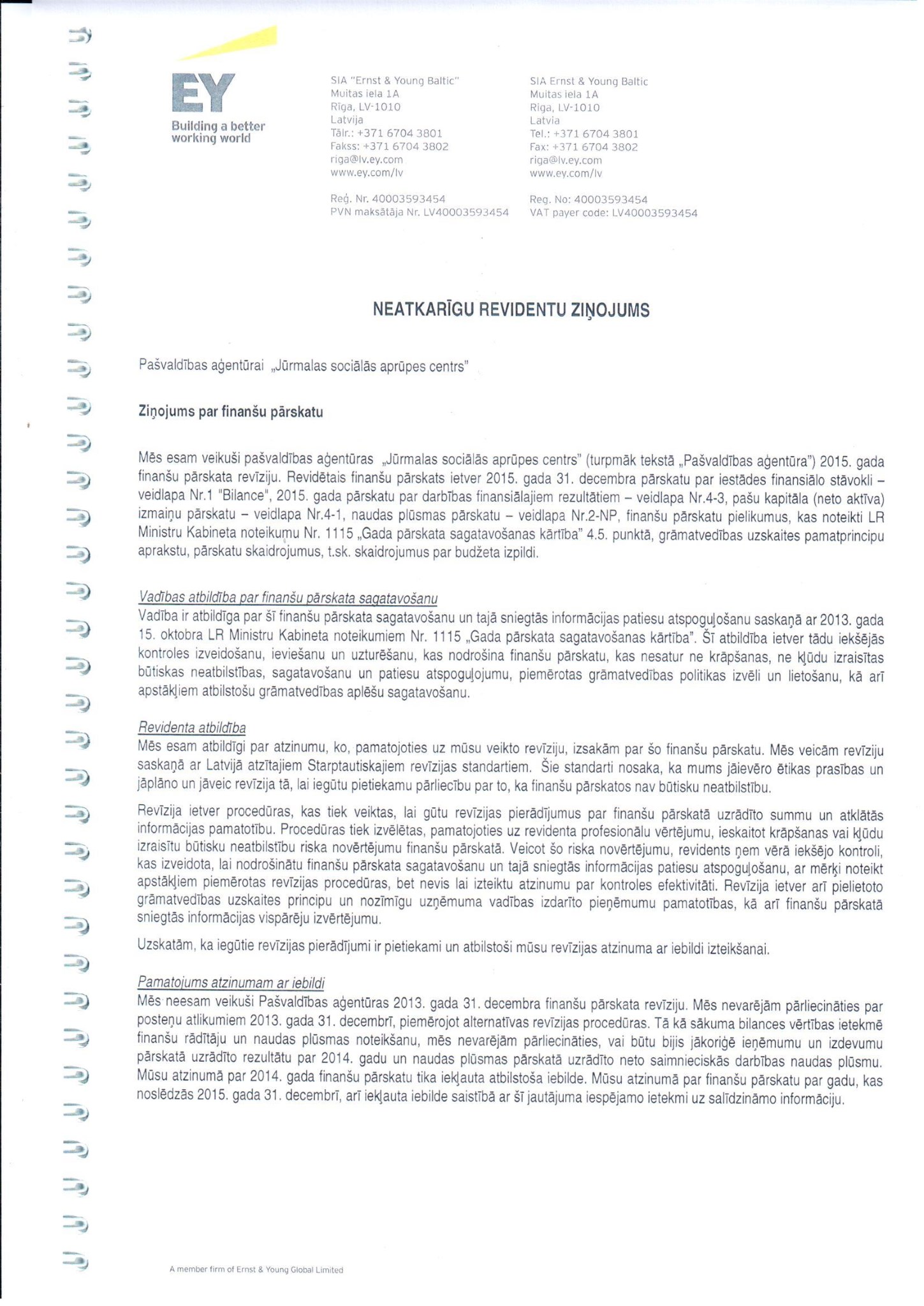 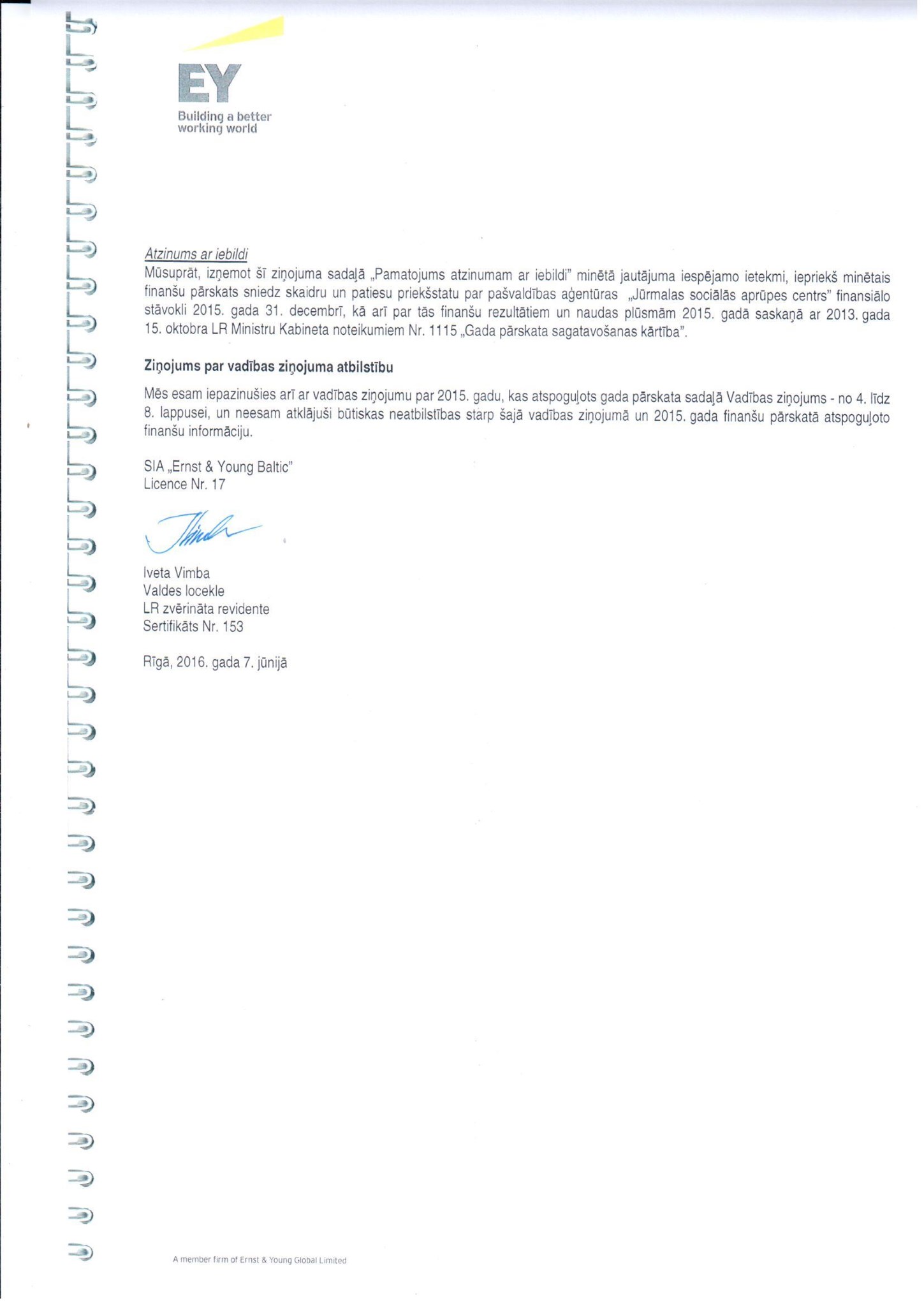 Jūrmalas sociālās aprūpes centra budžeta  2014 un 2015.gada ieņēmumu izpilde un 2016.gada ieņēmumu plāns Jūrmalas sociālās aprūpes centra budžeta  2014 un 2015.gada ieņēmumu izpilde un 2016.gada ieņēmumu plāns Jūrmalas sociālās aprūpes centra budžeta  2014 un 2015.gada ieņēmumu izpilde un 2016.gada ieņēmumu plāns Jūrmalas sociālās aprūpes centra budžeta  2014 un 2015.gada ieņēmumu izpilde un 2016.gada ieņēmumu plāns RādītājiBudžeta izpildeBudžeta izpildePlāns 2016.gadamEURPAMATBUDŽETS 2014.gadsEUR 2015.gadsEURPlāns 2016.gadamEURKOPĀ IEŅĒMUMI t.sk.182762819003732078996Maksas pakalpojumi un citi pašu ieņēmumi549824537390616653Valsts budžeta transferti552447522-Pašvaldību budžeta transferti122256013554611462343Jūrmalas sociālās aprūpes centra budžeta  2014. un 2015.gada izdevumu izpilde un 2016.gada izdevumu plāns Jūrmalas sociālās aprūpes centra budžeta  2014. un 2015.gada izdevumu izpilde un 2016.gada izdevumu plāns Jūrmalas sociālās aprūpes centra budžeta  2014. un 2015.gada izdevumu izpilde un 2016.gada izdevumu plāns Jūrmalas sociālās aprūpes centra budžeta  2014. un 2015.gada izdevumu izpilde un 2016.gada izdevumu plāns Funkcionālā kategorijaBudžeta izpildeBudžeta izpildePlāns 2016.gadamEURFunkcionālā kategorija 2014.gadsEUR 2015.gadsEURPlāns 2016.gadamEUREkonomiskā darbība Veselību veicinošie pakalpojumiStratēģiskā dokumenta kodi J8, P3.6, R3.6.1, 2.3.3.Stratēģiskā dokumenta kodi J8, P3.6, R3.6.1, 2.3.3.Stratēģiskā dokumenta kodi J8, P3.6, R3.6.1, 2.3.3.Stratēģiskā dokumenta kodi J8, P3.6, R3.6.1, 2.3.3.Metadona farmakoterapijas pakalpojums700670497334Stratēģiskā dokumenta kodi J8, P3.6, R3.6.2, 2.3.2.Stratēģiskā dokumenta kodi J8, P3.6, R3.6.2, 2.3.2.Stratēģiskā dokumenta kodi J8, P3.6, R3.6.2, 2.3.2.Stratēģiskā dokumenta kodi J8, P3.6, R3.6.2, 2.3.2.Vingrošanas ūdenī pakalpojums173191117710044Stratēģiskā dokumenta kodi J8, J10, P3.5, P3.6, R3.5.1, R3.6.2Stratēģiskā dokumenta kodi J8, J10, P3.5, P3.6, R3.5.1, R3.6.2Stratēģiskā dokumenta kodi J8, J10, P3.5, P3.6, R3.5.1, R3.6.2Stratēģiskā dokumenta kodi J8, J10, P3.5, P3.6, R3.5.1, R3.6.2Ergoterapeita un fizioterapeita pakalpojumi245192672127884Sociālā aizsardzībaStratēģiskā dokumenta kodi J10, P3.5, R3.5.1Stratēģiskā dokumenta kodi J10, P3.5, R3.5.1Stratēģiskā dokumenta kodi J10, P3.5, R3.5.1Stratēģiskā dokumenta kodi J10, P3.5, R3.5.1Ilgstošās sociālās aprūpes un sociālās rehabilitācijas pakalpojums98733011112201226493Dienas centrs pensijas vecuma personām un invalīdiem315463180932728Zupas virtuves pakalpojumu nodrošināšana8315962710550Naktspatversmes pakalpojums768108282587771Aprūpes mājās un pavadoņu pakalpojums310623341903377776Specialā transporta pakalpojums356844004141886Specializētās darbnīcas pakalpojums269612746230847Dienas aprūpes centrs personām ar garīgās veselības traucējumiem un īpašuma Dūņu ceļš 2 apsaimniekošana185775179828182923Grupu dzīvokļa pakalpojums744696950374586Naudas līdzekļu atlikums uz perioda beigām70618318260Kopā18569791970991  2110822Pants Publiskā iepirkuma likumāIepirkuma ID Nr. -Jūrmalas SACIepirkuma nosaukumsLīgumcena bez PVN, euro8.2 pants2015/01Mazgāšanas, dezinfekcijas un baseina kopšanas līdzekļu piegāde14241,66 8.2 pants2015/03Funkcionālo gultu ar pretizgulējumu matraču piegāde11563,52 Atklātais konkurss2015/06Pārtikas produktu piegāde114799,40 8.2 pants2015/08Fiksēto telekomunikāciju un internet pakalpojumi9553,338.2 pants2015/14Invalīdu ratiņkrēslu un porolona matraču ar medicīnisko pārklāju piegāde2250,00 8.2 pants2015/17Higiēnas preču piegāde32125,648.2 pants2015/19Peldbaseina celiņu īre7299,17Kopā 2015.gadā Kopā 2015.gadā Kopā 2015.gadā 191832,72PakalpojumiPlānots 2014.g.Plānots 2015.g.Izpilde 2014.g.Izpilde 2015.g.Izpilde pret plānoto 2014.g.Izpilde pret plānoto 2015.g.1234567Ilgstošā sociālā aprūpe*124119112118-12-1Aprūpe mājās*14011111896-22-15Naktspatversme *33303028-3-2Dienas aprūpes centrs**660800823877+163+77Speciālais autotransports**77100105121+28+21Maksas ilgstošas sociālās aprūpes pakalpojumi*33353529+2-6Metadona farmakoterapija*13181822+5+4Veselības aprūpes pieejamības pakalpojumi**6607006811265+21+565Pavadoņa pakalpojumi**23878-165Specializētā darbnīca*		66650-1Grupu dzīvoklis**2222222200Servisa dzīvoklis*9756-4-1Dienas aprūpes centrs personām ar garīgās veselības traucējumiem*50503231-18-19Zupas virtuve*60 404141-19                +1Vingrošana ūdenī**150 165163189+13+24Nodarbināto skaits, vecuma struktūra un izglītības līmeņi pašvaldības aģentūras "Jūrmalas sociālās aprūpes centrs" Nodarbināto skaits, vecuma struktūra un izglītības līmeņi pašvaldības aģentūras "Jūrmalas sociālās aprūpes centrs" Nodarbināto skaits, vecuma struktūra un izglītības līmeņi pašvaldības aģentūras "Jūrmalas sociālās aprūpes centrs" Nodarbināto skaits, vecuma struktūra un izglītības līmeņi pašvaldības aģentūras "Jūrmalas sociālās aprūpes centrs" Nodarbināto skaits, vecuma struktūra un izglītības līmeņi pašvaldības aģentūras "Jūrmalas sociālās aprūpes centrs" Nodarbināto skaits, vecuma struktūra un izglītības līmeņi pašvaldības aģentūras "Jūrmalas sociālās aprūpes centrs" Nodarbināto skaits, vecuma struktūra un izglītības līmeņi pašvaldības aģentūras "Jūrmalas sociālās aprūpes centrs" Nodarbināto skaits, vecuma struktūra un izglītības līmeņi pašvaldības aģentūras "Jūrmalas sociālās aprūpes centrs" Kopā pa izglītības veidiemN.p.k.Izglītības veidsDarbinieku vecuma struktūraDarbinieku vecuma struktūraDarbinieku vecuma struktūraDarbinieku vecuma struktūraDarbinieku vecuma struktūraDarbinieku vecuma struktūraKopā pa izglītības veidiemN.p.k.Izglītības veids20-3031-4546-5556-6566-7374 …Kopā pa izglītības veidiem1Pamatizglītība2132Vispārējā vidējā izglītība213293631843Profesionālā vidējā izglītība31319724441.līmeņa augstākā izglītība15431145Augstākā izglītība 277156376Maģistra grāds117Doktora grāds0Kopā darbinieki pa vecuma grupāmKopā darbinieki pa vecuma grupām5295574173183Jūrmalas sociālās aprūpes centra 2015. gada klientu aptaujas par pakalpojumu kvalitāti rezultāti.Nr. p.k. Aptaujas jautājumsKlientu apmierinātības vērtējums  ( %)1.Vai esat informēts par aģentūras vadību, darbiniekiem, darba laikiem, pieejamiem pakalpojumiem, iesniegumu un sūdzību izskatīšanas kārtību, iekšējiem kārtības noteikumiem?90,12.Kā jūs vērtējat darbinieku zināšanas un iemaņas darba pienākumu veikšanā?83,83.Vai darba procesā tiek nodrošināta jūsu privātās dzīves neaizskaramība?85,64.Vai jums ir iespēja izteikt savas pretenzijas vai ieteikumus saistībā ar jums saņemamā pakalpojuma nodrošināšanu?92,85.Vai varat uzticēties darbiniekiem un jūtaties drošībā?94,06.Vai pieejamie pakalpojumi atbilst jūsu vajadzībām?94,67.Vai sniegtie pakalpojumi ir uzlabojuši jūsu dzīves situāciju?85,2Vidējai apmierinātības rādītājs ar Aģentūras pakalpojumiem89,4